Rosherville Church of England Primary Academy(A member of the Aletheia Anglican Academies Trust)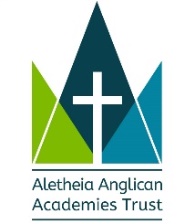 Class TeacherJob Description (MPS)Responsible to: The Head of School, the Governing Body and the CEO of Aletheia Anglican Academies TrustSalary: MPSJob Purposeto carry out the professional duties of a teacher as circumstances may require and in accordance with the school's policies under the direction of the HeadteacherAreas of Responsibility and Key TasksPlanning, Teaching and Class Management	Teach allocated pupils by planning their teaching to achieve progression of learning through:identifying clear teaching objectives and specifying how they will be taught and assessedsetting tasks which challenge pupils and ensure high levels of interestsetting appropriate and demanding expectationssetting clear targets, building on prior attainmentidentifying SEN or very able pupilsproviding clear structures for lessons maintaining pace, motivation and challengemaking effective use of assessment and ensure coverage of programmes of studyensuring effective teaching and best use of available time maintaining discipline in accordance with the school's proceduresencouraging good practice with regard to punctuality, behaviour, standards of work and home learningusing a variety of teaching methods to:match approach to content, structure information, present a set of key ideas and use appropriate vocabularyuse effective questioning, listen carefully to pupils, give attention to errors and misconceptionsselect appropriate learning resources and develop study skills through library, I.C.T. and other sourcesensuring pupils acquire and consolidate knowledge, skills and understanding appropriate to the subject taughtevaluating own teaching critically to improve effectivenessensuring the effective and efficient deployment of classroom supporttaking account of pupils' needs by providing structured learningopportunities which develop the areas of learning identified in national and local policies and particularly the foundations for literacy and numeracyencouraging pupils to think and talk about their learning, develop self-control and independence, concentrate and persevere, and listen attentivelyusing a variety of teaching strategies which involve planned adult intervention, first-hand experience and play and talk as a vehicle for learningMonitoring, Assessment, Recording, Reportingassess how well learning objectives have been achieved and use them to improve specific aspects of teachingmark using school mark scheme and monitor pupils' work and set targets for progressassess and record pupils' progress systematically and keep records to check work is understood and completed, monitor strengths and  weaknesses, inform  planning and recognise the level at which the pupil is achievingundertake assessment of students as requested by examination bodies, departmental and school proceduresprepare and present informative reports to parents.Curriculum DevelopmentHave lead responsibility for a subject or aspect of the school's work and develop plans which identify clear targets and success criteria for its development and / or maintenance;Contribute to the whole school's planning activities.Whilst every effort has been made to explain the main duties and responsibilities of the post, each individual task undertaken may not be identified. This post is subject to the current conditions of employment for Class Teachers contained in the School Teachers' Pay and Conditions Document, the 1998 School Standards and Framework Act, the required standards for Qualified Teacher Status and Class Teachers and other current legislation. Equalityunderstands equal opportunitiesdeals with all pupils and work colleagues fairly, regardless of race, colour, sex, disability, age or religious belief	Personal characteristicsSpecific attributes will include:expresses a professional viewsensitive to group needs and dynamicsactively contributesprovides tangible supportsets boundariesmakes the class effectivethinks and acts aheadvalues othersshares informationCommitment to the SchoolI will adhere to the school’s Teaching and Learning Policy.I understand that my behaviour in, and out of school can impact on the reputation of the school and the teaching profession as a whole.I agree to work within Teachers’ Standards expectations Signed by Post Holder:__________________________________________________________________________Date____________________________________  